  				 &  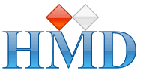 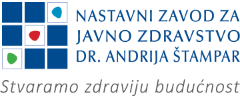 Hrvatsko mjeriteljsko društvo, u suorganizaciji s Nastavnim zavodom za javno zdravstvo „Dr. Andrija Štampar“, povodom Svjetskog dana mjeriteljstva organizira i poziva Vas na besplatni hibridni skupkoji će se održati 19. svibnja 2023. godine u Velikoj dvorani Nastavnog zavoda za javno zdravstvo „Dr. Andrija Štampar“, Mirogojska cesta 16ili uz poveznicuhttps://youtube.com/live/9enwuAB8PvA?feature=share pod motom „Mjerenja koja podržavaju globalni prehrambeni lanac“, fokusirajući se na važnost mjerenja u prehrambenoj industriji („Od polja do stola“), kako bi se osigurala sigurnost i kvaliteta hrane.Skup će se bodovati od strane Hrvatske komore zdravstvenih radnika.Program: 9.00 – 9.20	Pozdravi9.20  - 10.20 	Pozvana predavanja 9.20 – 9.40	Biljana Borzan (EU PARLAMENT) - EU strategija u području hrane9.40 – 10.00	Laura Martin (EUROLAB) - Food safety and quality: the role of laboratories in fighting Food Fraud10.00 – 10.20	Kruno Miličević (FERIT) - Blockchain & prehrambeni lanac - sljedivost u proizvodnji i opskrbi10.20 – 10.30	Pauza (izjave za medije)10.30 – 11.45	Mjerenja mase, volumena, temperature i vlažnosti		Moderator: Siniša Prugovečki (METROTEKA)Panelisti: Trpimir Župić, Boris Mikić, Gordana Vivoda, Tomislav Stipić (Državni zavod za mjeriteljstvo)Anica Škalić (Inspecto d.o.o.)Vlatka Jocić (Vage d.o.o.)Sonja Jasić (Hipp Croatia d.o.o.)Ana Fabijanić (Jamnica d.d.)Valerija Šimunec (Kaufland Hrvatska d.d.)11.45 – 12.00	Pauza12.00 – 13.00	Kemijska mjerenja u području kvalitete i izvornosti hraneModerator: Jasna Bošnir (Nastavni zavod za javno zdravstvo „Dr. Andrija Štampar“)		Panelisti: Iva Pavlinić Prokurica - Hrvatska agencija za hranu i poljoprivreduSanja Kolarić Kravar - Ministarstvo poljoprivredeSanja Mihelić  - Hrvatska gospodarska komoraSanja Hrenar - Hrvatski zavod za normeMarinko Pleština - Jamnica d.o.o.13.00 – 14.00	Kemijska mjerenja u području sigurnosti hraneModerator: Dario Lasić (Nastavni zavod za javno zdravstvo „Dr. Andrija Štampar“)	Panelisti: Jelena Đugum (Hrvatska gospodarska komora)Ivan Bračić – PIP d.o.o.Iva Sabljak (Eurofins – Croatiakontrola d.o.o.)Gordana Jurak (Nacionalni referentni laboratorij za pesticide - Nastavni zavod za javno zdravstvo „Dr. Andrija Štampar“)Martina Ivešić (Nacionalni referentni laboratorij za biljne toksine i mikotoksine - Nastavni zavod za javno zdravstvo „Dr. Andrija Štampar“)Anica Benutić (Nacionalni referentni laboratorij za teške metale i dušikove spojeve - Hrvatski Zavod za javno zdravstvo)14.00	Zatvaranje skupa